NÁRODNÁ RADA SLOVENSKEJ REPUBLIKY	VIII. volebné obdobieČíslo: CRD-649/2021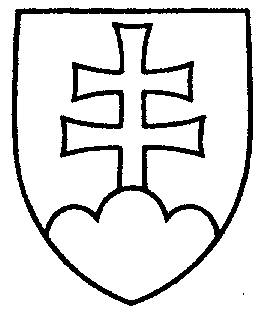 875UZNESENIENÁRODNEJ RADY SLOVENSKEJ REPUBLIKYz 2. júla 2021k návrhu poslancov Národnej rady Slovenskej republiky Petra Kremského, Tomáša Lehotského, Radovana Slobodu, Petra Vonsa a Mariána Viskupiča na vydanie zákona, ktorým sa mení a dopĺňa zákon č. 488/2013 Z. z. o diaľničnej známke a o zmene niektorých zákonov v znení neskorších predpisov (tlač 514)	Národná rada Slovenskej republiky	po prerokovaní uvedeného návrhu zákona v druhom a treťom čítaní	s c h v a ľ u j enávrh poslancov Národnej rady Slovenskej republiky Petra Kremského, Tomáša Lehotského, Radovana Slobodu, Petra Vonsa a Mariána Viskupiča na vydanie zákona, ktorým sa mení a dopĺňa zákon č. 488/2013 Z. z. o diaľničnej známke a o zmene niektorých zákonov v znení neskorších predpisov, v znení schválených pozmeňujúcich návrhov.     Boris  K o l l á r   v. r.    predsedaNárodnej rady Slovenskej republikyOverovatelia:Peter  D o b e š   v. r. Eduard  K o č i š   v. r.